CVs cannot be accepted and will be discarded prior to short listing.NB: when completing details of your employment or other work record all gaps in service must be accounted for.
Personal
NB:  This page will be detached prior to shortlisting for equal opportunities purposesReference No:              (for office use only)Application for the position of
General information (Details of spare time interests that you consider relevant to the position and the skills that you consider relevant to this application).Education and qualifications (Qualifications will only be taken into account where they are strictly required for the post. Newport Mind will require evidence of these qualifications)Professional qualifications (Give details of any other relevant qualifications or records of achievement e.g. courses attended, certificates attained, including membership and status of any relevant professional or technical association certificate number, date of issue and issuing authority)Courses attended/skills acquired (Please summarise any other skills that you have and/or training that you have received that may be relevant to the position applied for)Present or most recent employment/voluntary workPlease Note when completing details of your employment or other work record all gaps in service must be accounted for.Previous work experience/voluntary work (Please start with your most recent experience) Please ensure that you account for any gaps in service.ReferencesPlease give name and details of at least two referees. These should not include relatives or personal friends. You must give the name of your Line Manager in your present or most recent employment as one referee or if you are a college or university leaver your Departmental Head or Tutor. Contracts of employment will only be offered upon receipt of satisfactory references.
Reference 1
Reference 2Reference 3 - optionalWhy should Newport Mind appoint you to this job? The person specification acts as the selection criteria for the job. The more points on the person specification that you demonstrate that you are able to meet the greater your chance of being invited to interview. Please use each point from the person specification that you are able to meet as a heading and then explain how you meet that specific criteria. Please continue on additional pages if you require or with any further information you may wish to give in support of your application.
Convictions Rehabilitation of Offenders Act 1974Child protectionIf YES to either question regarding convictions and child protection you are required to give details on a separate sheet.Please note: All applicants will be required to undergo a criminal records disclosure check before an appointment can be fully confirmed.Driving
Declaration
I certify that the information given on this form is, to the best of my knowledge, true and complete and agree that it should form part of the basis of my engagement. Any false statement may be sufficient cause for rejection or, if employed, dismissal without notice.Newport Mind strives to be an equal opportunities employer and is committed to becoming a proudly anti-racist organisation. We welcome applications that reflect the diversity of the communities that we serve.Newport Mind is committed to developing positive policies to promote diversity at Newport Mind. To assist us in monitoring the effectiveness of this policy, we are grateful if you would complete the form below. The information is completely confidential and is used to ensure that employment opportunities are equally available to all suitably qualified candidates. This form is detached from all applications received by post or e-mail.Please return the form in a separate envelope with your application form if applying by post
Please provide details of how you became aware of this vacancy. This will help us to monitor the effectiveness of the recruitment media we use. Thank you for your cooperation.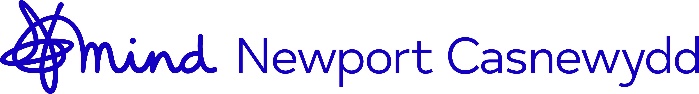 APPLICATION FORMRef. No:     (for office use only)SurnameAddress including post codeFirst nameTelephone (day)Telephone (evening)EmailJob titleWhere did you see this vacancy?Where did you see this vacancy?Have you previously applied for a job at Newport Mind? (please circle)Have you previously applied for a job at Newport Mind? (please circle)Yes/No (If yes, please specify below)School, College, UniversityDatesQualifications gained including subjects, grades or results expected/attainedJob titleFrom/to/OrganisationNotice periodAddressSalaryAddressOther benefitsTelephoneWebsiteTo whom were you responsible?How many staff were you responsible for?Nature of businessYourResponsibilitiesWhy do/did you wish to leave?FromToOrganisation’s name and locationYour position and brief description of dutiesReason for leavingReferees will only be contacted if you are successful at interviewNameAddressOccupationRelationshipTelephoneFaxEmailNameAddressOccupationRelationshipTelephoneFaxEmailNameAddressOccupationRelationshipTelephoneFaxEmailHave you been convicted of a criminal offence (spent convictions as defined by the Rehabilitation of Offenders Act 1974 being specifically excluded? (please circle)

Please note: This information will be confirmed with the Disclosure and Barring Service
Yes        NoHave you any previous convictions, cautions, bind-overs or pending cases affecting your suitability to work with vulnerable people? (please circle)
Yes        NoDo you hold a driving licence? (please circle)Yes        NoHas your driving licence ever been endorsed? (please circle) 
[If yes, please give details below]
Yes        NoSignatureDateDIVERSITY MONITORINGI amО Male О FemaleО TransgenderО Do not wish to discloseMy age isI consider myself to be

(Please note: These categories are the same as those used in the Census)White:О BritishО IrishО OtherI consider myself to be

(Please note: These categories are the same as those used in the Census)Mixed:О White & Black Caribbean                О White & Black AfricanО White & AsianО OtherI consider myself to be

(Please note: These categories are the same as those used in the Census)Asian or Asian British:О IndianО PakistaniО BangladeshiО OtherI consider myself to be

(Please note: These categories are the same as those used in the Census)Black or Black British:О CaribbeanО AfricanО OtherI consider myself to be

(Please note: These categories are the same as those used in the Census)Chinese or other ethnic group:О ChineseО OtherI consider myself to be

(Please note: These categories are the same as those used in the Census)О Do not wish to discloseО Do not wish to discloseMy nationalityI consider myself to beО BisexualО GayО HeterosexualО LesbianI consider myself to beО Do not wish to discloseО Do not wish to discloseО Do not wish to disclosePlease tick the category that applies to youО Baha’lО Baha’lО BuddhismО BuddhismО ChristianityО ChristianityО HinduismО HinduismО Islam (Muslim)Please tick the category that applies to youО JudaismО JudaismО JudaismО JainismО RastafarianismО RastafarianismО SikhismО Zoroastrianism (Parsi)О Zoroastrianism (Parsi)Please tick the category that applies to youО No religionО Do not wish to discloseО Do not wish to discloseО Do not wish to discloseО Do not wish to discloseOther (please state below)Other (please state below)Other (please state below)Other (please state below)Please tick the category that applies to you_____________________________________________________________________________________________________________________________________________________________________________________________________________________________________________________________________________________________________________________________________________________________________________________________________________________________________________________________________________________________________________________________________________________________________________________________________________________________________________________________________________________________________________________________________________________________________________________________Do you consider yourself to have a disability you would like us to know about?О YesО NoDo you consider yourself to have a disability you would like us to know about?If YES, please specify nature of your disability and number (if registered) on a separate sheet of paperIf YES, please specify nature of your disability and number (if registered) on a separate sheet of paperIn the past I have been: a Mind EmployeeО Yes О Noa Mind Volunteer О Yes О Noa user of Mind’s servicesО Yes О NoWhere did you see this job advertised? (Please be as specific as possible) ___________________________________________________Where did you see this job advertised? (Please be as specific as possible) ___________________________________________________Name __________________________________________________________________________________Name __________________________________________________________________________________Post applied for: Reference No. Location of post:  NewportLocation of post:  Newport